Jadłospis 15 – 19 styczeń 2024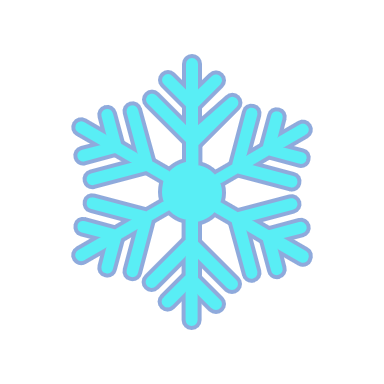 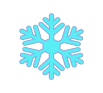 Oddział PrzedszkolnyPoniedziałek   15/01/2024 Śniadanie:  Bułka kajzerka (100g), szynka bankietowa (80g), dżem (50g), masło (20g), sałata, papryka,  
herbata z cytryną, jabłko,  
Obiad: Zupa brokułowa, pałki z kurczaka (150 g), ryż, (100 g), surówka z kapusty pekińskiej,
kompot wieloowocowy, woda z cytryną i miętą, mandarynka.
Podwieczorek: ciastko Lubiś (30g)Wtorek   16/01/2024Śniadanie:  Bułka grahamka (100g), dżem (50g), ser żółty (50g), masło (20g), ogórek kwaszony, 
herbata z miodem, mandarynka, 
Obiad, Zupa krupnik, kotlet schabowy (120 g), ziemniaki (100g), buraczki zasmażane 
kompot śliwkowy, woda z cytryną i miętą, banan
Podwieczorek:  muffinka owocowa (80g) Środa  17/01/2024Śniadanie:  Bułka paryska, chleb pszenny (100g), serek waniliowy (150 g), dżem (50g), ser żółty (50g), 
masło (20g), herbata z miodem i cytryną, banan, 
Obiad:  Zupa jarzynowa, spaghetti z mięsem i sosem pomidorowym (250 g), ogórek kwaszony, 
kompot agrestowy, woda z cytryną i miętą, jabłko. 
Podwieczorek:   mus owocowy (100 ml) 
Czwartek   18/01/2024Śniadanie:  Chałka, chleb pszenny (100g), polędwica (80g), dżem (50g), ser żółty (50g), masło (20g), 
sałata, ogórek, herbata z miodem, jabłko, 
Obiad:  Zupa pomidorowa, kotlet mielony (100 g), ziemniaki (120 g), warzywa na parze, 
kompot porzeczkowy, woda z cytryną i miętą, gruszka. 
Podwieczorek:   drożdżówka z budyniem (80 g)Piątek   19/01/2024Śniadanie:  Bułka paryska (100g), pasta jajeczna (100 g), dżem (50g), ser żółty (50g), masło (20g), 
papryka, herbata z cytryną i miodem, gruszka, 
Obiad:  Barszcz ukraiński, placki ziemniaczane ze śmietaną,
kompot wieloowocowy, woda z cytryną i miętą,  banan. 
Podwieczorek:   ciastka owsiane (100g)  